Návrh usnesení:Zastupitelstvo města Prostějova  n e v y h o v u j e žádosti  o prodej části pozemku p.č. 430/3 – ostatní plocha v k.ú. Žešov o výměře cca 175 m2.Důvodová zpráva:Na Odbor správy a údržby majetku města Magistrátu města Prostějova se dne 17.03.2017 obrátil  se žádostí o prodej části pozemku Statutárního města Prostějova p.č. 430/3 – ostatní plocha v k.ú. Žešov o výměře cca 175 m2 za účelem rozšíření zahrady na pozemku p.č. 152/2 v k.ú. Žešov, jehož je žadatel vlastníkem. Záležitost je řešena pod sp. zn. OSUMM 139/2017.  Odbor územního plánování a památkové péče, Magistrátu města Prostějova – oddělení územního plánování, obdržel dne 22. 3. 2017 žádost o vyjádření k prodeji části pozemku Statutárního města Prostějova parcelní číslo 430/3 v katastrálním území Prostějov, o výměře 175 m2, za účelem rozšíření zahrady na pozemku p. č. 152/2 v k. ú. Žešov, z důvodu požadavku žadatele. K vaší žádosti sdělujeme: Výše uvedený pozemek je součástí stabilizované plochy č. 0753 - plochy smíšené nezastavěného území (NZ). Hlavní využití: a) neoplocené pozemky zemědělského půdního fondu; b) pozemky s trvalou vegetací bez primárního hospodářského významu, zejména aleje podél komunikací, rozptýlená zeleň, meze, remízy apod.; c) pozemky určené k plnění funkcí lesa; d) pozemky vodních ploch, koryt vodních toků a mokřadů. Přípustné využití, přičemž pozemky, stavby a zařízení uvedené níže neznemožní plnohodnotné hlavní využití dané plochy: a) neoplocené školky dřevin, bez staveb; b) pozemky, stavby a zařízení související a veřejné technické infrastruktury; c) stavby a zařízení technické infrastruktury řešené v souladu s koncepcí technické infrastruktury; d) pozemky doprovodné a další zeleně (např. stromořadí, aleje, remízy, ÚSES) a pozemky vodních toků a ploch včetně protierozních, protipovodňových a retenčních opatření. Podmíněně přípustné využití, přičemž pozemky, stavby či zařízení uvedené níže lze do území umístit za podmínky prokázání, že jejich řešení, včetně zajištění nároků statické dopravy, je v souladu s požadavky na ochranu hodnot území (viz bod 3. 3.) a jejich provoz nesníží kvalitu prostředí souvisejícího území, neohrozí jeho hodnoty a nepřiměřeně nezvýší dopravní zátěž v obytných lokalitách: a) pozemky, stavby a zařízení související dopravní infrastruktury (zejména účelové komunikace, cyklistické stezky, in-line stezky, turistické trasy, běžecké trasy, jezdecké trasy); b) pozemky parků a další veřejné zeleně; c) pozemky staveb a zařízení pro zemědělství a včelařství, které svým účelem a kapacitou odpovídají charakteru a výměře místně souvisejících zemědělských pozemků a jsou technologicky přímo vázány na dané stanoviště; d) pozemky staveb a zařízení pro lesnictví, které svým účelem a kapacitou odpovídají charakteru a výměře místně souvisejících pozemků plnících funkci lesa a jsou technologicky přímo vázány na dané stanoviště; e) pozemky staveb a zařízení pro vodní hospodářství; f) stavby, zařízení a jiná opatření, které zlepší podmínky využití území pro účely rekreace a cestovního ruchu (např. hygienická zařízení, ekologická a informační centra, dětská hřiště a drobná doprovodná architektura); g) oplocení pozemků, které neomezí průchodnost územím a nenaruší harmonické měřítko krajiny; h) odstavné a parkovací plochy pro vozidla skupiny 1 určené pro přímou obsluhu staveb nebo území, provozní a manipulační plochy určené pro přímou obsluhu staveb nebo území. Nepřípustné využití: a) pozemky, stavby a zařízení neuvedené jako hlavní, přípustné nebo podmíněně přípustné využití, u kterých nebylo prokázáno splnění stanovených podmínek; b) pozemky fotovoltaických nebo větrných elektráren; c) stavby pro reklamu nebo samostatné informační a reklamní zařízení; d) pozemky staveb pro těžbu nerostů. Podmínky prostorového uspořádání: Ve stabilizovaných plochách se stávající využití pozemků nemění, přičemž za změny se nepovažují změny využití v souladu s Přílohou č. 1 (Tabulka ploch) a změny zachovávající nebo zlepšující kvalitu prostředí, umístěné v souladu s charakterem území a řešené v souladu s požadavky na ochranu hodnot území; jiné prostorové uspořádání je nutné ověřit územní studií. Z uvedených regulativů vyplývá, že se jedná o část pozemku v nezastavěné území, která není určena pro účely rozšíření a oplocení zahrady. Vzhledem k této skutečnosti prodej části pozemku parcelní číslo 430/3 v k. ú. Žešov nedoporučujeme. Odbor životního prostředí Magistrátu města Prostějova obdržel postoupenou žádost o odprodej části pozemku p.č. 430/3 o výměře cca 175 m2 v k.ú. Žešov, ve vlastnictví Statutárního města Prostějova za účelem rozšíření zahrady na pozemku p.č. 152/2 v k.ú. Žěšov, jehož je žadatel  vlastníkem. Odbor životního prostředí nedoporučuje odprodej předmětného pozemku. Polní cesta, vedoucí za zahradami domů navazuje na tuto cestu a tvoří tak průjezd za zahradami. Pokud by došlo k odprodeji, byl by možný pouze jednosměrný příjezd k zahradám z hlavní silnice. Dle místního šetření je zřejmé, že se cesta za zahradami využívá.Odbor rozvoje a investic Magistrátu města Prostějova posoudil uvedenou žádost a sděluje, že nedoporučuje odprodej části uvedeného pozemku s ohledem na napojení pozemku p.č. 430/3, k.ú. Žešov na pozemek p.č. 429, k.ú. Žešov (původní bývalá „záhumenní“ cesta). V úvahu by připadala směna částí pozemků p.č. 430/3 a 152/2 tak, aby bylo zachováno uvedené napojení.Komise pro rozvoj města a podporu podnikání ve svém stanovisku ze dne 04.04.2017 sděluje, že přítomní členové Komise pro rozvoj města a podporu podnikání nedoporučují Radě města Prostějova prodej předmětné části pozemku (prodejem by došlo k znemožnění přístupu na pozemek p.č. 148/1 v k.ú. Žešov).Osadní výbor Žešov projednal předmětnou záležitost dne 22.03.2017 a došel k závěru, že prodejem části pozemku p.č. 430/3 v k.ú. Žešov by byl znemožněn přístup na pozemek p.č. 148/1 v k.ú. Žešov, tudíž nedoporučuje prodej tohoto pozemku. V případě, že by souhlasil majitel pozemku p.č. 148/1 v k.ú. Žešov, tak osadní výbor tomuto prodeji nebude bránit. Rada města Prostějova na své schůzi konané dne 09.05.2017 usnesením č. 7446neschválila záměr prodeje části pozemku p.č. 430/3 – ostatní plocha v k.ú. Žešov o výměře cca 175 m2,doporučila Zastupitelstvu města Prostějova nevyhovět žádosti  o prodej části pozemku p.č. 430/3 – ostatní plocha v k.ú. Žešov o výměře cca 175 m2.Souhlas ke zpracování osobních údajů dle zákona č. 101/2000 Sb., o ochraně osobních údajů a o změně některých zákonů, ve znění pozdějších předpisů, byl žadatelem udělen a je založen ve spise. Odbor správy a údržby majetku města vzhledem k výše uvedeným stanoviskům nedoporučuje prodej části pozemku p.č. 430/3 v katastrálním území Žešov o výměře cca 175 m2, resp. doporučuje nevyhovět žádosti  o její prodej, tj. postupovat dle návrhu usnesení. Žadatel není dlužníkem Statutárního města Prostějova.Materiál byl předložen k projednání na schůzi Finančního výboru dne 05.06.2017.Osobní údaje fyzických osob jsou z textu vyjmuty v souladu s příslušnými ustanoveními zákona č.101/2000 Sb., o ochraně osobních údajů a o změně některých zákonů, ve znění pozdějších předpisů. Úplné znění materiálu je v souladu s příslušnými ustanoveními zákona č. 128/2000 Sb., o obcích (obecní zřízení), ve znění pozdějších předpisů k nahlédnutí na Magistrátu města Prostějova.Přílohy: 	situační mapaV Prostějově dne 22.05.2017Osoba odpovědná za zpracování materiálu: 	Mgr. Libor Vojtek, vedoucí Odboru SÚMM, v. r. Zpracoval: Jiří Grygar, odborný referent oddělení nakládání s majetkem města Odboru SÚMM, v. r.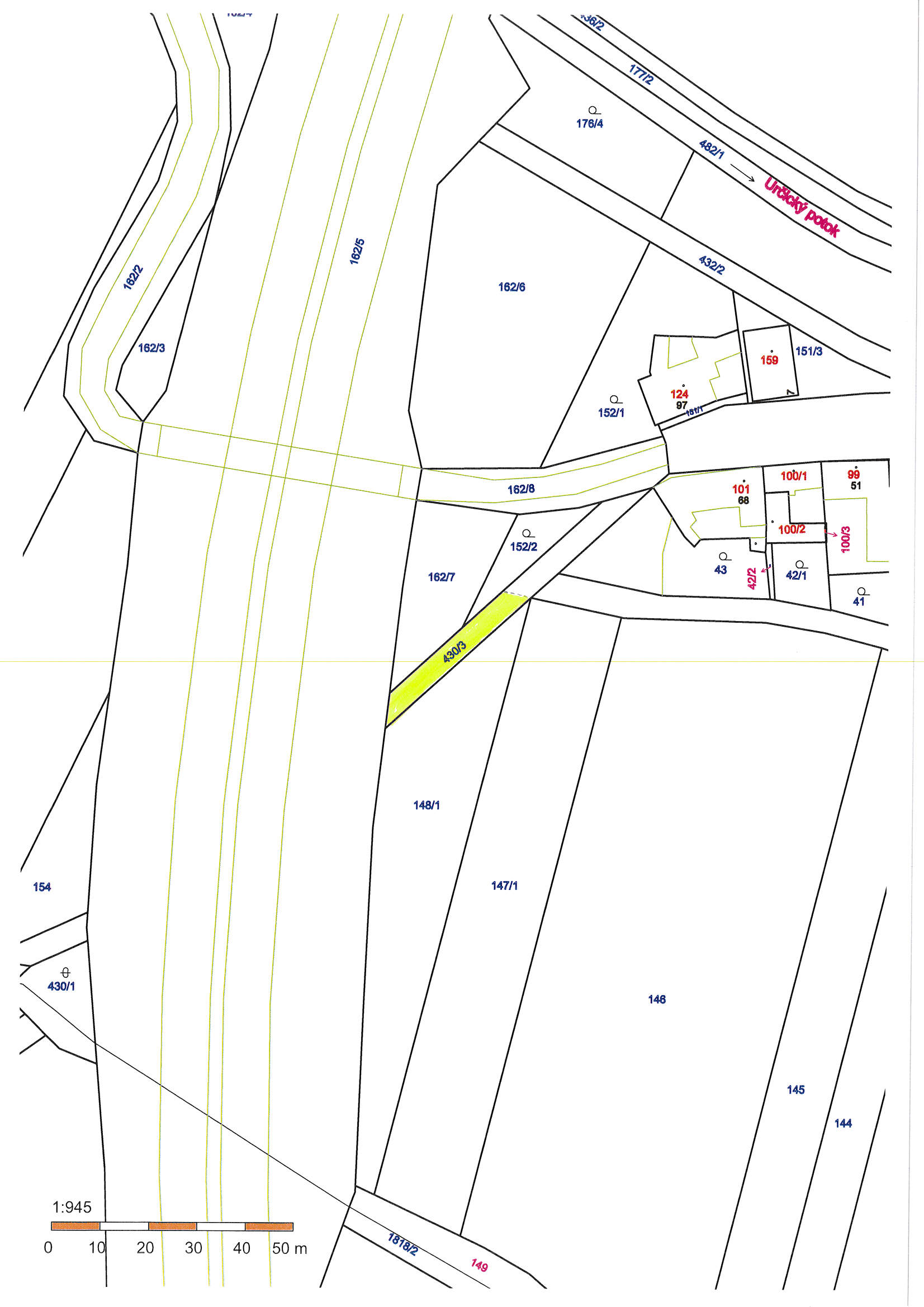 MATERIÁLMATERIÁLMATERIÁLčíslo: pro zasedání  pro zasedání  pro zasedání  pro zasedání  pro zasedání  pro zasedání  Zastupitelstva města Prostějova konané dne 12.06.2017Zastupitelstva města Prostějova konané dne 12.06.2017Zastupitelstva města Prostějova konané dne 12.06.2017Zastupitelstva města Prostějova konané dne 12.06.2017Zastupitelstva města Prostějova konané dne 12.06.2017Zastupitelstva města Prostějova konané dne 12.06.2017Název materiálu:Název materiálu:Prodej části pozemku p.č. 430/3 v k.ú. ŽešovProdej části pozemku p.č. 430/3 v k.ú. ŽešovProdej části pozemku p.č. 430/3 v k.ú. ŽešovPředkládá:Předkládá:Rada města ProstějovaRada města ProstějovaRada města ProstějovaMgr. Jiří Pospíšil, náměstek primátorky, v. r. Mgr. Jiří Pospíšil, náměstek primátorky, v. r. Mgr. Jiří Pospíšil, náměstek primátorky, v. r. 